Муниципальное образование «Закрытое административно – территориальное образование  Железногорск Красноярского края»АДМИНИСТРАЦИЯ ЗАТО  г. ЖЕЛЕЗНОГОРСКПОСТАНОВЛЕНИЕ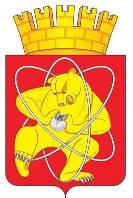 __18.07.2016                                                                        № ___1189   _г. ЖелезногорскО создании комиссии по установлению стимулирующих выплат руководителям муниципальных учреждений, осуществляющих деятельность в сфере молодежной политики В соответствии с постановлением Администрации ЗАТО                              г. Железногорск от 30.01.2013 № 158 «Об утверждении Примерного положения о системе оплаты труда работников муниципальных казенных учреждений, осуществляющих деятельность в сфере молодежной политики», руководствуясь Уставом ЗАТО Железногорск, ПОСТАНОВЛЯЮ:1. Создать комиссию по установлению стимулирующих выплат руководителям муниципальных учреждений, осуществляющих деятельность в сфере молодежной политики. 2. Утвердить Положение о комиссии по установлению стимулирующих выплат руководителям муниципальных учреждений, осуществляющих деятельность в области в сфере молодежной политики (Приложение № 1). 3. Утвердить состав комиссии по установлению стимулирующих выплат руководителям муниципальных учреждений, осуществляющих деятельность в сфере молодежной политики (Приложение № 2).4. Управлению делами Администрации ЗАТО г. Железногорск (Е.В. Андросова) довести до сведения населения настоящее постановление через газету «Город и горожане».5. Отделу общественных связей Администрации ЗАТО г. Железногорск (И.С. Пикалова) разместить настоящее постановление на официальном сайте муниципального образования «Закрытое административно-территориальное образование Железногорск Красноярского края» в информационно-телекоммуникационной сети «Интернет».6. Контроль над исполнением настоящего постановления возложить на заместителя Главы администрации ЗАТО г. Железногорск по социальным вопросам В.Ю. Фомаиди.7. Настоящее постановление вступает в силу после его официального опубликования.Глава администрации                                                               С.Е. Пешков    Приложение № 1
к постановлению Администрации 
ЗАТО г. Железногорск 
от __08.07.2016 № __1189__Положение
о комиссии по установлению стимулирующих выплат руководителям муниципальных учреждений, осуществляющих деятельность в сфере молодежной политики1. Общие положения1.1. Настоящее положение регламентирует деятельность комиссии 
по установлению стимулирующих выплат руководителям муниципальных учреждений, осуществляющих деятельность в сфере молодежной политики (далее – Комиссия) и устанавливает ее статус.1.2. Комиссия является коллегиальным органом, принимающим решение по распределению фонда стимулирования руководителей муниципальных учреждений ЗАТО Железногорск, осуществляющих деятельность в сфере молодежной политики.1.3. Комиссия анализирует информацию о показателях деятельности муниципальных учреждений, осуществляющих деятельность в сфере молодежной политики (далее – учреждения),  принимает решение с предложениями по установлению стимулирующих выплат руководителю учреждения и их размере.1.4. В своей деятельности Комиссия руководствуется Конституцией Российской Федерации, законодательными и иными нормативными правовыми актами Российской Федерации, Красноярского края, муниципальными правовыми актами ЗАТО Железногорск, а также настоящим Положением.2. Состав комиссии2.1. Состав Комиссии, его изменение утверждается постановлением Администрации ЗАТО г. Железногорск.2.2. Комиссия прекращает свою деятельность на основании постановления Администрации ЗАТО г. Железногорск.2.3. Комиссию возглавляет председатель. Председатель Комиссии руководит деятельностью Комиссии, определяет дату и время проведения заседаний, предлагает повестку дня заседания, несет ответственность 
за организацию работы Комиссии.2.4. Председателем Комиссии является заместитель Главы администрации ЗАТО г. Железногорск по социальным вопросам.2.5.Организационное обеспечение работы Комиссии 
и делопроизводство осуществляет секретарь Комиссии.2.6. Секретарь Комиссии оповещает членов Комиссии и руководителя учреждения, в отношении которого рассматривается вопрос по установлению стимулирующих выплат, о повестке, времени и месте проведения заседания, обеспечивает подготовку документов к рассмотрению на заседании, осуществляет ведение протокола заседания, оформляет решение Комиссии.2.7. На период временного отсутствия секретаря Комиссии его обязанности исполняет лицо, назначенное председателем Комиссии из состава членов Комиссии.2.8. В случае временного отсутствия членов Комиссии (отпуск, командировка, болезнь) в состав Комиссии входят лица, исполняющие обязанности по должности, временно отсутствующего члена комиссии. 3. Организация деятельности комиссии3.1. Формой работы Комиссии является заседание. Заседания Комиссии проводятся ежеквартально.3.2. Заседание Комиссии проводит председатель Комиссии.3.3. Заседание Комиссии является правомочным, если на нем присутствует не менее половины членов Комиссии.3.4. Руководитель учреждения, в отношении которого рассматривается вопрос по установлению стимулирующих выплат, имеет право присутствовать на заседании Комиссии и давать необходимые пояснения.3.5. На заседании Комиссия рассматривает аналитическую информацию о показателях деятельности учреждений, являющуюся основанием для установления стимулирующих выплат руководителям учреждений. Секретарь Комиссии ведет протокол заседания.3.6. По результатам рассмотрения материалов Комиссия принимает решение путем открытого голосования большинством голосов от числа принимающих участие в заседании. При равенстве голосов голос председателя Комиссии является решающим. Секретарь Комиссии, являясь членом Комиссии, принимает участие в голосовании.3.7. Комиссия устанавливает выплаты стимулирующего характера 
за каждый вид выплат раздельно. Виды выплат стимулирующего характера, условия их осуществления, критерии оценки результативности и качества деятельности учреждения для руководителя учреждения определяются постановлением Администрации ЗАТО г. Железногорск.3.8. Решение Комиссии с предложениями по установлению стимулирующих выплат руководителю учреждения и их размере оформляется протоколом, который подписывается председателем Комиссии.3.9. Протокол заседания комиссии и подготовленный на основании его проект распоряжения об установлении выплат стимулирующего характера руководителю учреждения направляются для рассмотрения Главе администрации ЗАТО  г. Железногорск.Приложение № 2
к постановлению Администрации 
ЗАТО г. Железногорск 
от __18.07.2016 № _1189__Состав
комиссии по установлению стимулирующих выплат руководителям муниципальных учреждений, осуществляющих деятельность в сфере молодежной политикиФомаиди В.Ю.Фомаиди В.Ю.–заместитель Главы администрации ЗАТО 
г. Железногорск по социальным вопросам, председатель комиссииЧлены комиссии:Члены комиссии:Томилова К.А.––главный специалист по молодежной политике и взаимодействию с общественными объединениями Администрации ЗАТО г. Железногорск, секретарь комиссииКострюкова Т.А.Кострюкова Т.А.–начальник отдела политики в области оплаты труда и потребительского рынка Управления экономики и планирования Администрации ЗАТО                                  г. ЖелезногорскАгафонова В.Н.Агафонова В.Н.–заведующий отделом – главный бухгалтер Администрации ЗАТО г. ЖелезногорскСтуликова Г.И.Стуликова Г.И.–руководитель МКУ «Централизованная бухгалтерия» 